Professional summary Clinical Laboratory Specialist skilled in performing, conducting and analyzing laboratory assays and resolving complex clinical and instrument problems.Licenses Professional registration certificate, Saudi commission for health specialties, 2003Skill Highlights Professional Experience Medical Lab TechnologistOctober, 2014 to current Roshan polyclinic –Saudi Arabia Processing all routine and special investigation of microbiology, clinical chemistry, parasitology, hematology and blood banking. Evaluate the test results by performing quality control chart, insuring high performance and quality before issuing the results to the patients.Medical Lab TechnologistNovember, 2004 to May,2014 Bin Zaben Dispensary –Saudi Arabia Conduct routine and special laboratory tests and perform, operate and maintain related equipment. Contribute to a safe and secure environment for patients, visitors, physicians and co-workers by following established standards and procedures; complying with legal regulations. Maintain patient confidence by keeping laboratory information confidential. Serve and protect the hospital community by adhering to professional standards, hospital policies and procedures and local requirements. Enhance laboratory services and dispensary reputation by accepting ownership for accomplishing new and different requests; exploring opportunities to add value to job accomplishmentMedical Lab TechnologistAugust, 2000 to October, 2002Kosti National Hospital –SudanOrganize work by matching computer orders with specimen labeling; sorting specimens; checking labeling; logging specimens; arranging reports for delivery; keeping work surfaces clean and orderly. Maintain quality results by running standards and controls, verifying equipment function through routine equipment maintenance and advanced trouble shooting; calibrating equipment utilizing approved testing procedures; monitoring quality control measures and protocols. Identify and communicate abnormal patient conditions by alerting supervisory personnel, the pathologist, the patient physician, or nurse; reporting mandated information to the public health department or other designated officials.First Name of Application CV No: 1669650Whatsapp Mobile: +971504753686 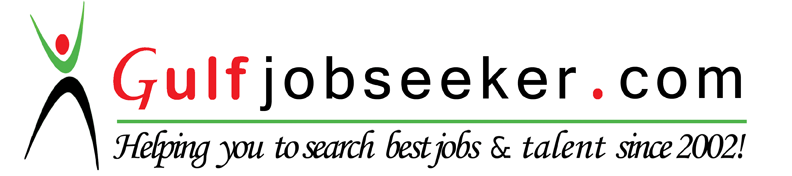 EducationBachelor of Medical Laboratory Sciences Major in hematology & immunohematology, 2000
Attended on academic scholarship 1995-2000University of Khartoum, Khartoum, SudanMS in Hematology and immunohematology, Sudan University of Science and Technology, 2016   Additional CredentialsProfessional registration certificate – Saudi commission for health specialties, 2003 